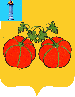             АДМИНИСТРАЦИЯ МУНИЦИПАЛЬНОГО ОБРАЗОВАНИЯ           «СЕНГИЛЕЕВСКИЙ РАЙОН» УЛЬЯНОВСКОЙ ОБЛАСТИ ПОСТАНОВЛЕНИЕот 30 января 2024 года                                                                                          34-пО признании утратившими силу некоторых постановлений Администрации муниципального образования «Сенгилеевский район»Ульяновской области Руководствуясь Федеральным законом от 06.10.2003 №131-ФЗ                    «Об общих принципах организации местного самоуправления в Российской Федерации», Уставом муниципального образования «Сенгилеевский район» Ульяновской области, Администрация муниципального образования «Сенгилеевский район» Ульяновской области п о с т а н о в л я е т:1.Признать утратившими силу постановления Администрации муниципального образования «Сенгилеевский район» Ульяновской области:- от 05 октября 2023 №665-п «Об актуализации схемы теплоснабжения муниципального «Сенгилеевское городское поселение» Сенгилеевского района Ульяновской области;- от 05 октября 2023 №666-п «Об актуализации схемы теплоснабжения муниципального образования Тушнинское сельское поселение» Сенгилеевского района Ульяновской области;2. Контроль за исполнением настоящего постановления возложить на первого заместителя Главы Администрации муниципального образования «Сенгилеевский район» Цепцова Данила Александровича.3. Настоящее постановление вступает в силу на следующий день после дня его обнародования.Глава Администрациимуниципального образования«Сенгилеевский район»			                                    М.Н. Самаркин